Fleetwood Town Council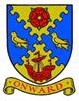 Onward to a Better FutureYou are summoned to attend the Extra-ordinary Town Council   Meeting to be held on Thursday 20 October 2021 at 6:50pm Via ZoomCheryl Raynor (Chairman)AGENDA3423Opening of the meeting. Chairman3424 To receive apologies for absence. Chairman3425To record Disclosable Pecuniary Interests from members (including their spouses, civil partners, or partners) in any item to be discussed. Committee members MUST NOT make representations or vote on the matter therein. Chairman3426To record Other (Personal or Prejudicial) Interests from members in any item to be discussed. Committee members should state if they need to bar themselves from discussion and voting on any related matters. Chairman.3427To consider and approve, in line with the FTC Standing Orders, for Vice-Chairman Mary Stirzaker to join the Allotments Committee. 